

8 А13-8408/2015 

230/2018-59597(1)Код идентификации: 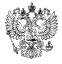 АРБИТРАЖНЫЙ СУД ВОЛОГОДСКОЙ ОБЛАСТИ
ул. Герцена, д. 1 «а», Вологда, 160000
О П Р Е Д Е Л Е Н И Е
17 мая 2018 года       г. Вологда       Дело №А13-8408/2015     Судья Кузнецов К.А., рассмотрев заявление общества с ограниченной ответственностью Торговый Дом «Бабаевский маслозавод» о принятии обеспечительных мер, в рамках дела о несостоятельности (банкротстве) общества с ограниченной ответственностью «Молочные продукты» (162482, Вологодская область, город Бабаево, улица Песочная, дом 2, ОГРН 1023501690112, ИНН 3501003657),у с т а н о в и л:      
     Правдивец Елена Сергеевна 11.06.2015 обратилась в Арбитражный суд Вологодской области с заявлением о признании несостоятельным (банкротом) общества с ограниченной ответственностью «Молочные продукты» (далее - должник, ООО «Молочные продукты»). 
     Определением суда от 06.07.2015 заявление принято к производству, возбуждено дело о несостоятельности (банкротстве) должника и назначено судебное заседание по проверке обоснованности заявления о признании должника банкротом на 13.08.2015. 
     Общество с ограниченной ответственностью Торговый дом «Бабаевский маслозавод» (далее - ООО ТД «Бабаевский маслозавод») 22.07.2015 обратилось в суд с заявлением о признании несостоятельным (банкротом) ООО «Молочные продукты».
     Определением суда от 03.08.2015 заявление ООО ТД «Бабаевский маслозавод» принято о вступлении в дело о банкротстве должника.
     Определением суда от 07.10.2015 произведена процессуальная замена заявителя по делу - Правдивец Е.С. на правопреемника - общество с ограниченной ответственностью «Элком» (далее - ООО «Элком»). 
     Определением суда от 12.11.2015 производство по настоящему делу приостановлено до вступления в законную силу окончательного судебного акта по делу № А13-15345/2015. 
     Определением суда от 27.07.2016 производство по делу возобновлено.
     Определением суда от 20.09.2016 (резолютивная часть объявлена 14.09.2016) ООО «Элком» отказано во введении процедуры наблюдения в отношении ООО «Молочные продукты». Заявление ООО «Элком» о признании несостоятельным (банкротом) ООО «Молочные продукты» оставлено без рассмотрения.
     Определением суда от 21.09.2016 назначено судебное заседание по проверке обоснованности требований ООО ТД «Бабаевский маслозавод» к ООО «Молочные продукты».
     ООО «Молочные продукты» 19.11.2015 обратилось в суд с заявлением о признании его несостоятельным (банкротом). Определением суда от 23.01.2015 принято заявление о вступлении ООО «Молочные продукты» в дело о признании несостоятельным (банкротом) ООО «Молочные продукты».
     ООО ТД «Бабаевский маслозавод» 19.05.2016 обратилось в суд с заявлением о признании несостоятельным (банкротом) ООО «Молочные продукты». Определением суда от 03.06.2016 принято заявление ООО ТД «Бабаевский маслозавод» о вступлении в дело о признании несостоятельным (банкротом) ООО «Молочные продукты».
     ООО «Экстрастрой» 24.05.2016 обратилось в суд с заявлением о признании несостоятельным (банкротом) ООО «Молочные продукты». Определением суда 06.07.2016 принято заявление ООО «Экстрастрой» о признании несостоятельным (банкротом) ООО «Молочные продукты».
     Определением суда от 01.12.2016 заявления ООО ТД «Бабаевский маслозавод», ООО «Молочные продукты» и ООО «Экстрастрой» о признании несостоятельным (банкротом) ООО «Молочные продукты» объединены для совместного рассмотрения.
     Определением суда от 07.03.2017 в отношении должника введена процедура наблюдения. Временным управляющим утверждена Кожевникова Алевтина Михайловна.
     В судебном заседании 25.07.2017 в соответствии со статьей 124 Арбитражного процессуального кодекса принята смена наименования конкурсного кредитора ООО «Экстрастрой» на ООО «КС «Веселый попутчик».
     Решением суда от 25.09.2017 процедура наблюдения в отношении                   ООО «Молочные продукты» прекращена. ООО «Молочные продукты» признано несостоятельным (банкротом), в отношении него открыто конкурсное производство на шесть месяцев. Конкурсным управляющим ООО «Молочные продукты» утверждена Асанова Татьяна Леонидовна. 
     Общество с ограниченной ответственностью Торговый Дом «Бабаевский маслозавод» (далее - ООО ТД «Бабаевский маслозавод», заявитель) обратилось в суд с ходатайством о принятии обеспечительных мер в виде запрета конкурсному управляющему общества с ограниченной ответственностью «Молочные продукты», обществу с ограниченной ответственностью «Троя» проводить торги по продаже имущества общества с ограниченной ответственностью «Молочные продукты», в том числе принимать заявки на участие в торгах, определять победителя торгов, подводить их итоги, принимать решение о признании торгов несостоявшимися, решать вопрос о дальнейшей судьбе данного имущества.
     В обоснование заявитель ссылается на то, что принятие обеспечительных мер необходимо в целях сохранения существующего положения между сторонами.  
     Исследовав заявленное ходатайство об обеспечении заявления, суд считает, что оно подлежит удовлетворению.
     В соответствии со статьёй 90 Арбитражного процессуального кодекса Российской Федерации арбитражный суд по заявлению лица, участвующего в деле, в случаях, предусмотренных АПК РФ, может принять срочные временным меры, направленные на обеспечение иска или имущественных интересов заявителя (обеспечительные меры). Данные меры допускаются для предотвращения затруднений при исполнении судебного акта, а также в целях предотвращения причинения значительного ущерба заявителю.
     Вместе с тем, в соответствии со статьёй 223 АПК РФ дела о несостоятельности (банкротстве) рассматриваются арбитражным судом по правилам, предусмотренным указанным Кодексом, с особенностями, установленными федеральными законами, регулирующими вопросы несостоятельности (банкротства).
     Норма абзаца девятого пункта 1 статьи 126 Закона о банкротстве и разъяснения пункта 14 постановления Пленума Высшего Арбитражного Суда Российской Федерации от 23.07.2009 N 59 «О некоторых вопросах практики применения Федерального закона «Об исполнительном производстве» не ограничивают право суда, рассматривающего дело о банкротстве, на основании ходатайства, поданного в установленном порядке, руководствуясь статьей 46 Закона о банкротстве, запретить конкурсному управляющему или иному лицу проводить торги по реализации имущества должника, а также принять иные меры по обеспечению требований кредиторов и интересов должника.
     По смыслу норм статей 70, 90, 91 АПК РФ, в силу пункта 9 Постановления Пленума Высшего Арбитражного Суда Российской Федерации от 12.10.2006 N 55 «О применении арбитражными судами обеспечительных мер» обеспечительные меры применяются при условии обоснованности, арбитражный суд признает заявление стороны о применении обеспечительных мер обоснованным, если имеются доказательства, подтверждающие наличие хотя бы одного из оснований, предусмотренных частью 2 статьи 90 АПК РФ. Арбитражный суд вправе применить обеспечительные меры при наличии обоих оснований, указанных в части 2 статьи 90 АПК РФ, если заявителем представлены доказательства их обоснованности.
     При оценке доводов заявителя в соответствии с частью 2 статьи 90 Арбитражного процессуального кодекса Российской Федерации следует иметь в виду:
     - разумность и обоснованность требования заявителя о применении обеспечительных мер;
     - вероятность причинения заявителю значительного ущерба в случае непринятия обеспечительных мер;
     - обеспечение баланса интересов заинтересованных сторон;
     - предотвращение нарушения при принятии обеспечительных мер публичных интересов, интересов третьих лиц.
     При разрешении вопроса о необходимости принятия обеспечительных мер суд самостоятельно оценивает фактические обстоятельства дела и доводы, содержащиеся в ходатайстве об обеспечении иска.
     Как следует из материалов дела, ООО ТД «Бабаевский маслозавод» 03.05.2018 обратилось в суд с заявлением о признании недействительным решения комитета кредиторов и разрешении разногласий о порядке продажи имущества должника. Просит: 
     1.признать недействительным решение комитета кредиторов общества с ограниченной ответственностью «Молочные продукты» от 09 апреля 2018 года по второму вопросу повестки дня об утверждении положения № 1 по продаже имуще ства общества с ограниченной ответственностью «Молочные продукты»;
     2.разрешить разногласия, изложив:
     - пункт 11 положения № 1 от 06 апреля 2018 года по продаже имущества общества с ограниченной ответственностью «Молочные продукты» в следующей редакции: «Определить организатором торгов в форме аукциона и организатором продажи имущества должника посредством публичного предложения конкурсного управляющего должника»;
     - приложение № 1 к положению № 1 от 06 апреля 2018 года по продаже имущества общества с ограниченной ответственностью «Молочные продукты» в следующей редакции:     Суд считает, что запрошенные ООО ТД «Бабаевский маслозавод» меры связаны с предметом заявления о признании недействительным решения комитета кредиторов и разрешении разногласий о порядке продажи имущества должника, соразмерны ему и направлены на обеспечение сохранности конкурсной массы и интересов должника, поскольку возможная реализация имущества может повлечь уменьшение конкурсной массы, ущемление прав и законных интересов кредиторов должника.
     Ходатайство заявителя подлежит удовлетворению, поскольку принятие обеспечительной меры направлено на сохранение существующего состояния и баланса интересов лиц, участвующих в деле о несостоятельности (банкротстве) ООО «Молочные продукты».
     ООО ТД «Бабаевский маслозавод» заявлено ходатайство о предоставлении отсрочки по уплате государственной пошлины.
     В силу статьи 102 АПК РФ основания и порядок уплаты государственной пошлины, а также порядок предоставления отсрочки или рассрочки уплаты государственной пошлины устанавливаются в соответствии с законодательством Российской Федерации о налогах и сборах.
     На основании пункта 2 статьи 333.22 Налогового кодекса Российской Федерации арбитражные суды, исходя из имущественного положения плательщика, вправе освободить его от уплаты государственной пошлины по делам, рассматриваемым указанными судами, либо уменьшить ее размер, а также отсрочить (рассрочить) ее уплату в порядке, предусмотренном статьей 333.41 названного Кодекса.
     В постановлении Пленума Высшего Арбитражного Суда Российской Федерации от 20.03.1997 N 6 «О некоторых вопросах применения арбитражными судами законодательства Российской Федерации о государственной пошлине» разъяснено, что в ходатайстве об отсрочке или рассрочке уплаты государственной пошлины должны быть приведены соответствующие обоснования с приложением документов, свидетельствующих о том, что имущественное положение заинтересованной стороны не позволяет ей уплатить государственную пошлину в установленном размере при подаче искового заявления (заявления), апелляционной или кассационной жалобы.
     ООО ТД «Бабаевский маслозавод» представил сведения об открытых банковских счетах, справку ПАО «Севергазбанк» об остатке денежных средств на расчетном счете. 
     Поскольку все необходимые в данном случае документы к ходатайству приложены и имеются объективные основания для его удовлетворения, суд приходит к выводу о предоставлении заявителю отсрочки уплаты госпошлины по заявлению о принятии обеспечительных мер.
     Аналогичная позиция отражена в определении Верховного суда РФ от 23.11.2016 по делу № 305-ЭС16-18875. 
     Суд также полагает необходимым разъяснить, что лица, участвующие в деле, а также лица, чьи права и интересы нарушены в результате применения обеспечительных мер, вправе обратиться с ходатайством об их отмене в суд, их применивший, в порядке, предусмотренном статьей 97 АПК РФ, представив объяснения по существу применённых мер, на основании которых суд повторно проверяет наличие оснований, установленных частью 2 статьи 90 АПК РФ. 
     При таких обстоятельствах, заявленное ходатайство ООО ТД «Бабаевский маслозавод» о принятии обеспечительных мер подлежит удовлетворению.
     Руководствуясь статьёй 42 Федерального закона № 127-ФЗ от 26.10.2002 «О несостоятельности (банкротстве)», статьями 90, 91, 93, 100, 184 Арбитражного процессуального кодекса Российской Федерациио п р е д е л и л :     предоставить обществу с ограниченной ответственностью Торговый Дом «Бабаевский маслозавод» отсрочку по уплате государственной пошлины до рассмотрения по существу заявления общества с ограниченной ответственностью Торговый Дом «Бабаевский маслозавод» о признании недействительным решения комитета кредиторов и разрешении разногласий о порядке продажи имущества общества с ограниченной ответственностью «Молочные продукты». 
     Удовлетворить заявление общества с ограниченной ответственностью Торговый Дом «Бабаевский маслозавод» о принятии обеспечительных мер.
     Запретить конкурсному управляющему общества с ограниченной ответственностью «Молочные продукты» проводить торги по продаже имущества общества с ограниченной ответственностью «Молочные продукты», в том числе принимать заявки на участие в торгах, определять победителя торгов, подводить их итоги, принимать решение о признании торгов несостоявшимися, решать вопрос о дальнейшей судьбе данного имущества.
     Запретить обществу с ограниченной ответственностью «Троя» проводить торги по продаже имущества общества с ограниченной ответственностью «Молочные продукты», в том числе принимать заявки на участие в торгах, определять победителя торгов, подводить их итоги, принимать решение о признании торгов несостоявшимися, решать вопрос о дальнейшей судьбе данного имущества.     Выдать исполнительные листы.
     Определение подлежит немедленному исполнению.     Определение может быть обжаловано в месячный срок в Четырнадцатый арбитражный апелляционный суд.
     Настоящий судебный акт выполнен в форме электронного документа, подписан усиленной квалифицированной электронной подписью судьи (часть 5 статьи 15 АПК РФ).
     
     
Судья                                                                                                      К.А. Кузнецов 